Правила регистрации на вебинаре ЧРО АИОДОКЛАДЧИКАМДля участия в вебинаре в качестве докладчика нужно: иметь быстрый интернет.иметь вебкамеру, микрофон, колонки (микрофон и колонки можно заменить гарнитурой), можно использовать ноутбук, там как правило встроенная вебкамера, микрофон и колонки.сделать презентацию для выступления на 10-15 минут в формате *.ppt или *.pptx.презентацию нужно выслать на адрес ito@infoznaika.ru, чтобы администратор вебинара мог ее протестировать и загрузить в систему проведения вебинаров.По согласованию с администратором вебинара пройти тестирование оборудования и освоить управление презентацией за 2-3 дня до проведения самого вебинара.В назначенную дату проведения вебинара зайти на страничку входа в систему вебинаров http://ito.infoznaika.ru/Webinar_Login.aspx . Указать имя пользователя и пароль, которые вы используете для личного кабинета  конкурса Инфознайка.Сделать свой доклад, когда  администратор вебинара предоставит вам слово для выступления и передаст права управления презентацией (ваша презентация уже будет загружена в систему администратором вебинара).СЛУШАТЕЛЯМДля участия в вебинаре в качестве слушателя нужно:иметь доступ в интернет.иметь колонки. В назначенную дату проведения вебинара зайти на страничку входа в систему вебинаров http://ito.infoznaika.ru/Webinar_Login.aspx , указать имя пользователя и пароль, которые вы используете для личного кабинета  конкурса Инфознайка.ВСЕМПосле ввода логина и пароля из вашего личного кабинета конкурса Инфознака будет извлечено ваше ФИО, и оно будет использовано в качестве имени участника вебинара.В течение недели всем участникам и докладчикам вышлем соответствующий сертификатВебинар записывается, в течение недели после его проведения отдельные выступления каждого участника выложим на канале ЧРО АИО (Вебинары)  Длительность вебинара примерно 60 минутНа одном вебинаре обычно выступают три докладчикаВремя проведения вебинара  15.00 (время московское).Вебинары проводятся или в понедельник или в четверг Конкретная дата проведения вебинара согласуется между докладчиками и  администратором вебинара, затем о ней извещаются слушатели вебинараКОНТАКТЫПрием заявок на участие в вебинаре в качестве докладчика – Бельчусов Анатолий Александрович  ito@infoznaika.ruПЛАТФОРМАВебинары проводятся на платформе BigBlueButton, пройдя по ссылке, вы можете посмотреть обучающее видео о работе с этой платформой или можно просто прочитать описание системы приведенное нижеПЛАТФОРМА BigBlueButtonОбщее описаниеBigBlueButton - это популярное решение для видеоконференций, которое специально разработано для дистанционного обучения, но может быть использовано и для простого общения или проведения брифингов, презентаций и вебинаров.Вся работа происходит через браузер и не требует установки дополнительного программного обеспечения на компьютер.BigBlueButton является платформенной разработкой с открытым исходным кодом, поддерживается и активно развивается большим международным сообществом разработчиков и пользователей (дополнительную информацию см. на http://www.biqbluebutton.org).Веб-камера ведущегоОбщий     вид     пользовательского	интерфейса    BigBlueButton    и    основные возможности приложения: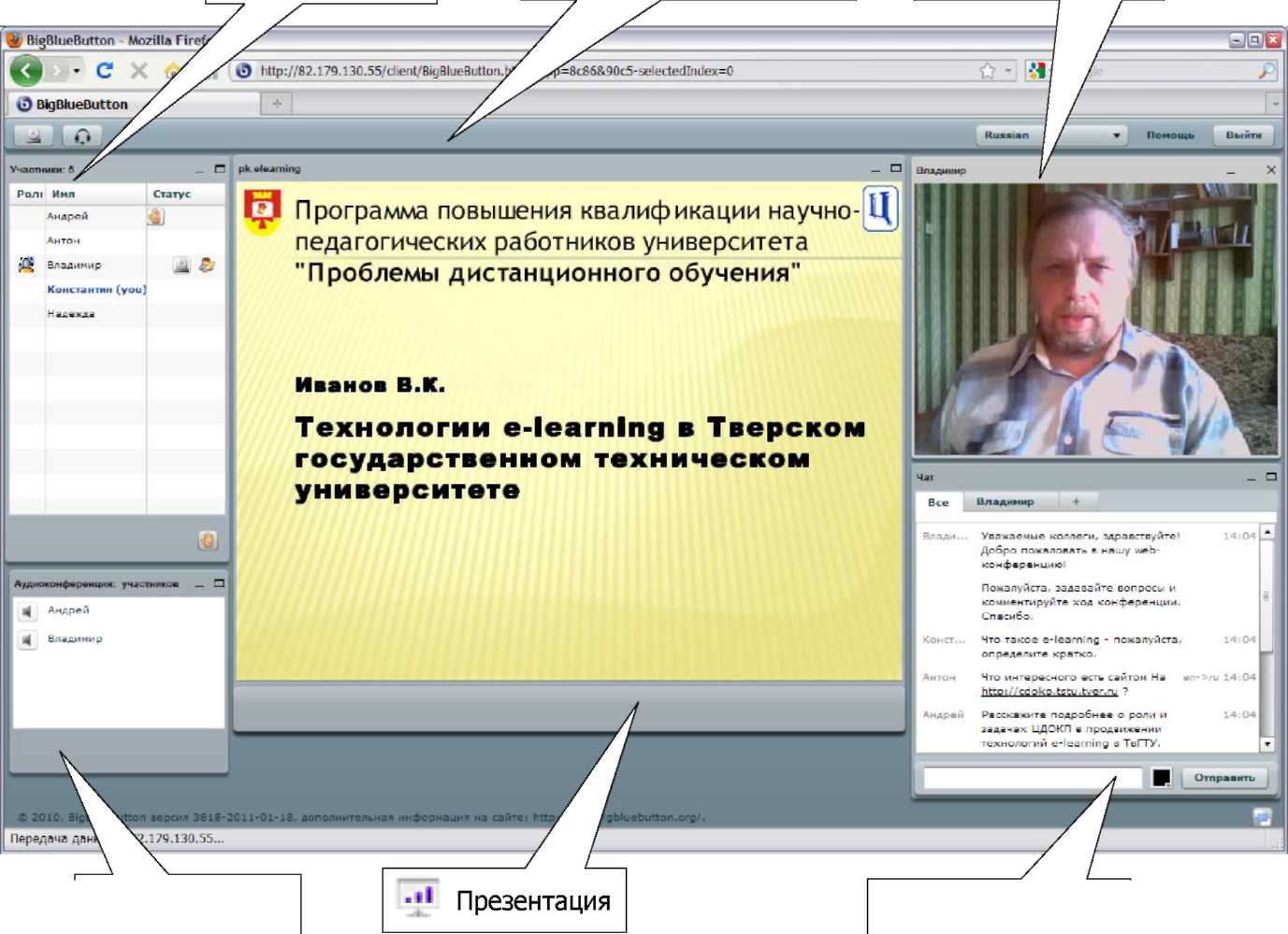 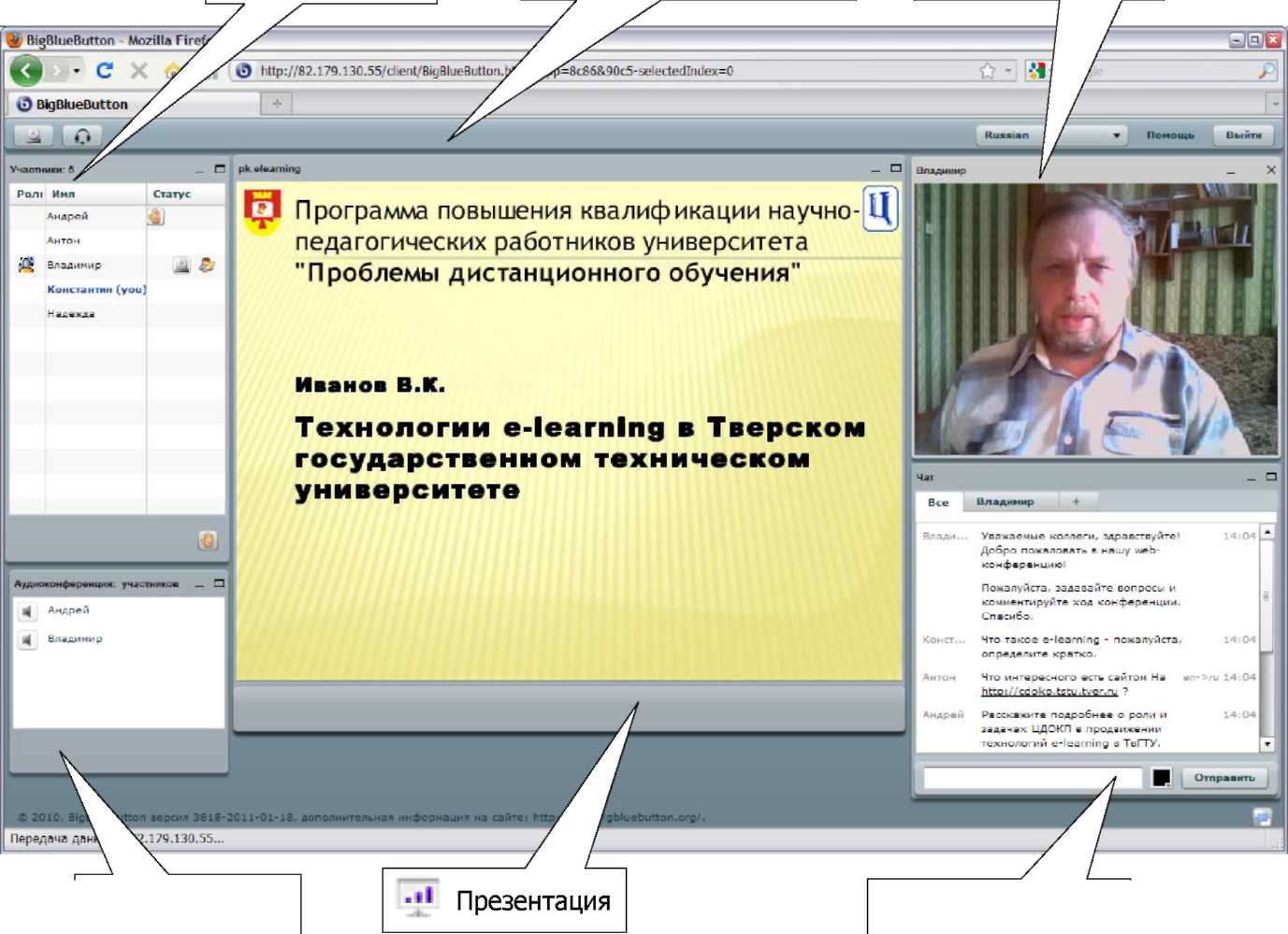 Роли пользователейЕсть три роли участников вэбинара (пользователей BigBlueButton): слушатель, выступающий, ведущий.Слушатели - это пользователи, которые могут только смотреть презентации и видео, а также использовать чат для переговоров с другими участниками вэбинара.Выступающий - имеет все возможности слушателя и, дополнительно, может загружать и управлять показом презентаций и демонстрировать другим участникам работу программ на рабочем столе своего компьютера.Ведущий - имеет все возможности слушателя и выступающего и, дополнительно, может осуществлять управление параметрами BigBlueButton.Возможности для слушателейНиже представлен краткий обзор возможностей для слушателя.Подключение к вэбинаруДля подключения к вэбинара требуется любой web-браузер, например, Internet Explorer или Mozilla Firefox.Информация обо всех вебинарах, проводимых ОО ЧРО АИО  представлена на Интернет-сайте по адресу http://webinars.infoznaika.ru/. Для каждого вэбинара дается следующая техническая информация для подключения:Ссылка для подключения к классу вэбинара.Номер телефона и адрес электронной почты для связи с ведущим.Параметры и правила авторизации (если необходимо).При любом подключении необходимо ввести имя. Настоятельно рекомендуется вводить осмысленное имя (например, «Владимир» или «Иванов В.К.»), а не условный ник (например, такой как «member1»). Имя можно вводить в кириллической или латинской раскладке клавиатуры.Настройка параметров вэбинара: звукДля участия в вэбинаре требуются, как минимум, наушники. Для участия в голосовом общении нужен микрофон. Подключение к вэбинару с настольными динамиками и микрофоном не рекомендуется - будет создаваться эхо!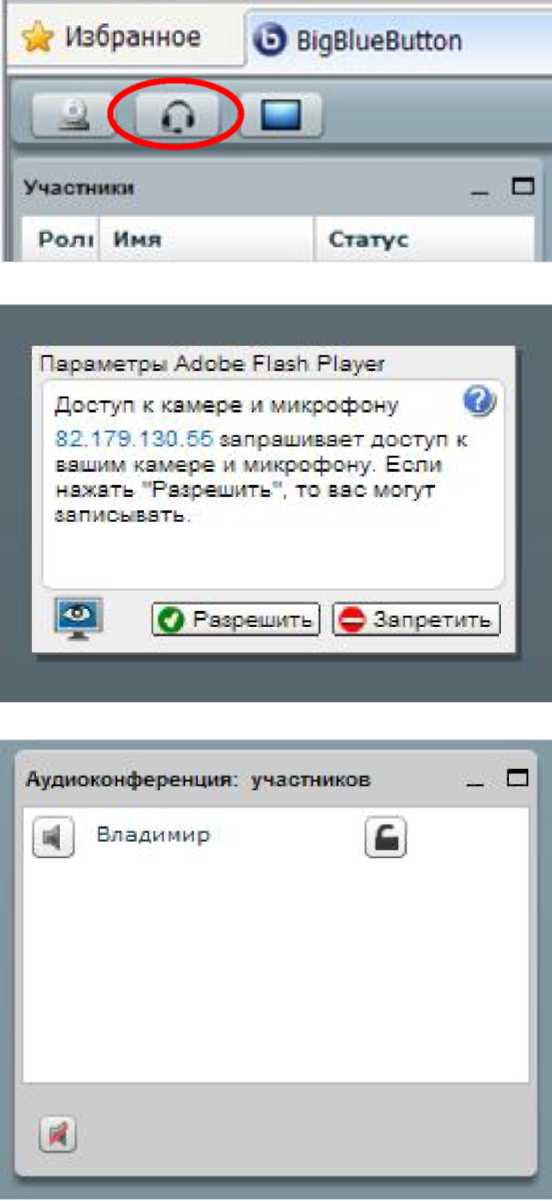 Перед настройкой убедитесь, что Ваши аудиоустройства правильно определены в операционной системе (Windows или др.) и нормально функционируют с заданными параметрами звука (громкость и т.п.).Для подключения устройств аудио (наушников и микрофона) необходимо нажать на кнопку с изображением наушника в левой верхней части экрана.После нажатия на кнопку на экране появится предупреждение об использовании камеры и микрофона. Нажмите кнопку «Разрешить».После подключения Ваше имя появится в списке окна «Аудиоконференция участников».Пользовательский интерфейсОбщий вид вэбинара BigBlueButton см. выше в разд. «Общее описание». На основной панели можно менять расположение и размер отдельных окон, а также сворачивать их в нижнюю часть экрана или распахивать на весь экран.Окно «Участники»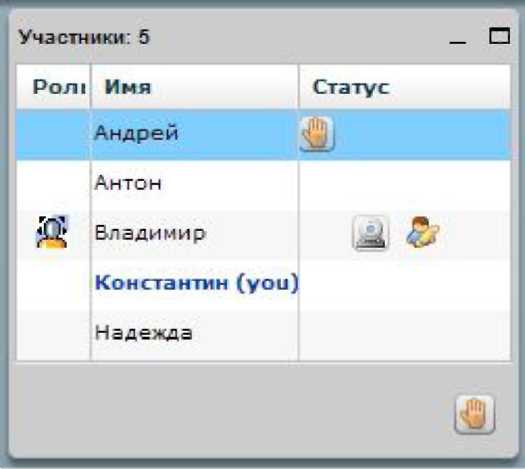 Окно «Аудиоконференция участников»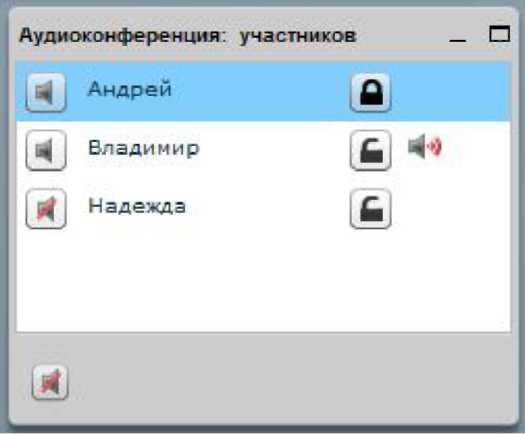 В этом окне отображаются имена активных пользователей вэбинара.Ведущий вэбинара может отключать и включать звук у пользователей с помощью кнопок, а также запретить слушателю управлятьОкно «Чат»Окно «Чат» предназначено для обмена сообщениями между участниками вэбинара.В окне «Чат» можно задать вопрос выступающему, высказаться по поводу презентации, сообщить интересную и полезную для всех информацию. Сообщения будут видны всем участникам вэбинара.В окне «Чат» можно обменяться частными сообщениями с отдельным участником, выбранном из списка. Сообщения будут видны только выбранному участнику.Сообщения вводятся в поле для ввода (в нижней части окна) и отправляются с помощью кнопки «Отправить». Можно выбрать цвет текста своих сообщений.Узнать, кто участвует в вэбинареОкно «Участники» показывает список всех пользователей, которые подсоединились к данному вэбинару. А окно «Аудиоконференция участников» показывает список активных участников.Смотреть презентациюОкно «Презентация» показывает участникам презентацию, которую демонстрирует выступающий. Можно увеличить или уменьшить масштаб просмотра.Увидеть на презентации указатель выступающегоВ окне «Презентация» можно видеть движение указателя (красный кружок), которым управляет выступающий.Поднять руку (привлечь внимание)Любой участник вэбинара может привлечь к себе внимание выступающего или ведущего, «подняв руку».Общий и личный чатыОкно «Чат» позволяет разговаривать в общем или личном чате.Увидеть лица участниковЕсли участник имеет веб-камеру, то он может подключить ее к вэбинару   и   другие  участники   получат   возможность смотреть видео от него.